В соответствии со статьей 13 Регламента Совета народных депутатов Киржачского района Владимирской области, утвержденного решением Совета народных депутатов Киржачского района от 01.10.2015  № 2/5, решением Совета народных депутатов Киржачского района от 27.02.2006 № 4/51 «О Положении о постоянных комитетах Совета народных депутатов Киржачского района», Совет народных депутатов Киржачского района Владимирской области седьмого созываРЕШИЛ:Утвердить Лукина Александра Николаевича, депутата Совета народных депутатов Киржачского района Владимирской области седьмого созыва по одномандатному избирательному округу № 16, председателем комитета по бюджету, собственности, экономической и налоговой политике Совета народных депутатов Киржачского района Владимирской области седьмого созыва. 2.     Настоящее решение вступает в силу со дня его принятия.СОВЕТ НАРОДНЫХ ДЕПУТАТОВ КИРЖАЧСКОГО РАЙОНА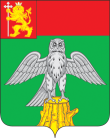 ВЛАДИМИРСКОЙ ОБЛАСТИРЕШЕНИЕСОВЕТ НАРОДНЫХ ДЕПУТАТОВ КИРЖАЧСКОГО РАЙОНАВЛАДИМИРСКОЙ ОБЛАСТИРЕШЕНИЕСОВЕТ НАРОДНЫХ ДЕПУТАТОВ КИРЖАЧСКОГО РАЙОНАВЛАДИМИРСКОЙ ОБЛАСТИРЕШЕНИЕСОВЕТ НАРОДНЫХ ДЕПУТАТОВ КИРЖАЧСКОГО РАЙОНАВЛАДИМИРСКОЙ ОБЛАСТИРЕШЕНИЕСОВЕТ НАРОДНЫХ ДЕПУТАТОВ КИРЖАЧСКОГО РАЙОНАВЛАДИМИРСКОЙ ОБЛАСТИРЕШЕНИЕСОВЕТ НАРОДНЫХ ДЕПУТАТОВ КИРЖАЧСКОГО РАЙОНАВЛАДИМИРСКОЙ ОБЛАСТИРЕШЕНИЕСОВЕТ НАРОДНЫХ ДЕПУТАТОВ КИРЖАЧСКОГО РАЙОНАВЛАДИМИРСКОЙ ОБЛАСТИРЕШЕНИЕ18.09.2019№1/10Об утверждении председателя комитета по бюджету, собственности, экономической и налоговой  политике Совета народных депутатов Киржачского района Владимирской области седьмого созываОб утверждении председателя комитета по бюджету, собственности, экономической и налоговой  политике Совета народных депутатов Киржачского района Владимирской области седьмого созываОб утверждении председателя комитета по бюджету, собственности, экономической и налоговой  политике Совета народных депутатов Киржачского района Владимирской области седьмого созываГлава Киржачского района   А.Н. Лукин